Temeljem članka 118. stavka 2. podstavka 3. Zakona o odgoju i obrazovanju u osnovnoj i srednjoj školi (Narodne novine broj 87/08., 86/09., 92/10., 105/10., 90/11., 5/12., 16/12., 86/12., 126/12., 94/13. i 7/17.), članka 21. stavka 1. Zakona o zaštiti od požara (Narodne novine broj 92/10), a u skladu s Pravilnikom o sadržaju općeg akta iz područja zaštite od požara (Narodne novine broj 116/11) i članka 37. i 197. Statuta Osnovne škole prof. Franje Viktora Šignjara, Virje (u tekstu koji slijedi "Ustanove"), Školski odbor na svojoj 4. sjednici održanoj  15. studenoga 2017. godine donosi PRAVILNIK O ZAŠTITI OD POŽARAČlanak 1.Ovim Pravilnikom razrađuju se pojedine odredbe Zakona o zaštiti od požara, propisa donesenih na temelju Zakona, kao i drugih zakona i propisa čijim se pojedinim odredbama određuju pitanja od značaja za sprječavanje požara i drugih nesreća te gubitak ili oštećenje sredstava za rad i zaštita života i zdravlja ljudi. Članak 2.Ovim Pravilnikom utvrđuju se: 1. temeljne odredbe u svezi provedbe i unapređivanja zaštite od požara 2. broj, naziv radnog mjesta i stručna sprema osoba zaduženih za obavljanje poslova zaštite od požara i unapređenje stanja zaštite od požara 3. obveze i odgovornosti vezano uz provedbu mjera zaštite od požara 4. obveze i odgovornosti osoba s posebnim ovlastima i odgovornostima u provedbi mjera zaštite od požara 5. način obavljanja unutarnje kontrole provedbe mjera zaštite od požara, te ovlaštenja, obveze i odgovornosti za obavljanje unutarnje kontrole 6. način upoznavanja djelatnika s opasnostima i općim mjerama zaštite od požara na radnom mjestu prilikom stupanja na rad ili promjene radnog mjesta, odnosno prije obavljanja određenih radova i radnji od strane drugih osoba, te vođenja evidencije o tome 7. način osposobljavanja djelatnika za rukovanje priručnom opremom i sredstvima za dojavu i gašenje početnih požara, periodične provjere znanja i vođenja evidencije o tome 8. način osposobljavanja djelatnika za rad na radnim mjestima s povećanim opasnostima za nastanak i moguće posljedice od požara ili tehnološke eksplozije prije stupanja na rad, periodične provjere znanja i vođenja evidencije o tome 9. službe i osobe zadužene za održavanje u ispravnom stanju opreme i sredstava za dojavu i gašenje požara s opisom zaduženja 10. službe i osobe zadužene za održavanje u ispravnom stanju sustava za upravljanje i nadziranje sigurnog odvijanja tehnološkog procesa (ako postoji) te drugih instalacija i uređaja čija neispravnost može prouzročiti požar i tehnološku eksploziju 11. službe i osobe zadužene za razradu postupaka i poduzimanje odgovarajućih organizacijskih i tehničkih mjera zaštite od požara u slučajevima privremenog povećanog požarnog rizika 12. kretanje i ponašanje na prostorima ugroženim od požara ili tehnološke eksplozije 13. ustrojstvo motrenja, javljanja i uzbunjivanja o opasnostima od požara 14. mjere zabrane i ograničenja iz zaštite od požara te prostorije i prostori na koje se one odnose 15. postupanje djelatnika u slučaju nastanka požara 16. prijelazne i završne odredbeČlanak 3.Prilozi općem aktu su: – rješenje o razvrstavanju u kategoriju ugroženosti od požara – drugi provedbeni planovi zaštite od požara (plan uzbunjivanja, plan evakuacije i dr.) – upute za siguran rad i postupanje u slučaju požara na pojedinim radnim mjestima s povećanim opasnostima za nastanak i moguće posljedice od požara ili tehnološke eksplozije. I. TEMELJNE ODREDBE U SVEZI PROVEDBE I UNAPREĐIVANJA ZAŠTITE OD POŽARA Članak 4.Zaštita od požara obuhvaća skup mjera i radnji, normativne, upravne, organizacijske, tehničke, obrazovne, propagandne naravi utvrđene Zakonom, podzakonskim aktima, odlukama tijela jedinica lokalne uprave i samouprave i ovim Pravilnikom, čijim se izborom i primjenom postiže zadovoljavajući stupanj zaštite od požara. Svaki djelatnik dužan je provoditi mjere zaštite od požara na svom radnom mjestu i mjestu rada na način kako je utvrđeno Zakonom, podzakonskim aktima, odlukama tijela jedinica lokalne uprave i samouprave, ovim Pravilnikom, Planom zaštite od požara i drugim posebnim uputama, upozorenjima i/ili zabranama. Obveze provođenja mjera zaštite od požara iz stavka 1. ovog članka odnose se na sve osobe koje se po bilo kojoj osnovi nalaze na radu u Ustanovi radi privremenog ili povremenog obavljanja posla te radi obavljanja posla po posebnom ugovoru. II. BROJ, NAZIV RADNOG MJESTA I STRUČNA SPREMA OSOBA ZADUŽENIH ZA OBAVLJANJE POSLOVA ZAŠTITE OD POŽARA I UNAPREĐENJE STANJA ZAŠTITE OD POŽARA Članak 5.Poslove zaštite od požara u ustanovi obavlja djelatnik kojeg na te poslove rasporedi ravnatelj Ustanove. Djelatnik iz prethodnog stavka mora imati najmanje zvanje vatrogasca ili završeno srednjoškolsko obrazovanje u programu gimnazije ili srednjoškolsko strukovno obrazovanje u četverogodišnjem trajanju, te položen stručni ispit za obavljanje poslova zaštite od požara. Stručni ispit iz prethodnog stavka polaže se na način i u roku kako je to propisano posebnim propisom. III. OBAVEZE I ODGOVORNOSTI VEZANO UZ PROVEDBU MJERA ZAŠTITE OD POŽARA   Članak 6.Dužnosti djelatnika u provedbi mjera zaštite od požara i eksplozija su: - poduzimati, provoditi i držati se propisanih mjera zaštite od požara na radnom mjestu i u radnom prostoru - upoznati se s odredbama ovog Pravilnika prije stupanja na rad i samostalnog obavljanja poslova na radnom mjestu - prije rasporeda na drugo radno mjesto upoznati se s propisanim i drugim mjerama zaštite od požara u svezi s novim poslovima na tom radnom mjestu - tijekom rada i nakon završetka radnog vremena, stalno pratiti i kontrolirati rad, funkcioniranje i ispravnost strojeva, uređaja, instalacija i drugih sredstava u bližoj i široj radnoj okolini i svaki kvar ili neispravnost, koja bi mogla biti uzrokom nastanka požara, odmah prijaviti ravnatelju ili djelatniku odgovornom za poslove zaštite od požara - držati se oznaka upozorenja i naputaka za zaštitu od požara koje su postavljene na radnom mjestu i u radnom prostoru - pri obavljanju posla i rukovanju s opasnim tvarima (zapaljive, korozivne, otrovne i sl.) spriječiti njihovo prolijevanje, curenje, prosipanje po radnim površinama - brinuti se da pristup njegovu radnom mjestu bude slobodan i moguć, kako bi se nesmetano koristila oprema i sredstva za gašenje požara i otklonile posljedice - odbiti rad na radnom mjestu s povećanim opasnostima od požara i eksplozije ako nisu osigurane mjere za zaštitu od požara i eksplozije - aktivno sudjelovati u gašenju požara na svim građevinama i njihovim dijelovima u Ustanovi - čuvati i pažljivo se odnositi prema opremi i sredstvima za gašenje požara, te prema oznakama upozorenja i znakovima ovješenim i nalijepljenim za njihovu upotrebu. Članak 7.Djelatnik čini lakšu povredu radne obveze iz zaštite od požara i eksplozija u slučajevima neizvršavanja obveza koje su propisane za sve djelatnike i kada ne obavlja svoje posebne poslove iz područja zaštite od požara pa zbog toga može nastati ili je nastala manja materijalna šteta na imovini. Djelatnik čini težu povredu obveza iz zaštite od požara u slučajevima neizvršavanja obveza iz zaštite od požara koje su propisane za sve djelatnike i kada ne obavljaju svoje posebne poslove iz zaštite od požara pa je zbog toga nastupila veća materijalna šteta za imovinu i lakše ili teže tjelesne ozljede djelatnika. Lakše povrede radne obveze iz područja zaštite od požara i eksplozija su: - ne sudjelovati u gašenju požara i sprečavanju širenja požara ako su njime nastale manje materijalne štete nakon požara - nemarno ili nesavjesno obavljati obveze u svezi sa zaštitom od požara ako nije izazvan požar ili eksplozija ili je nastala manja materijalna šteta - ne prijaviti voditelju i djelatniku odgovornom za poslove zaštite od požara pojavu koja može prouzročiti nastanak širenja požara ili eksplozije - nemarno ili nesavjesno ponašati se prema opremi i sredstvima za gašenje požara - odbiti rad duži od radnog vremena u slučaju kada se to iz preventivnih razloga zaštite od požara zahtijeva - raditi na radnom mjestu s povećanim opasnostima od požara i eksplozije unatoč spoznaji da nisu osigurane mjere zaštite od požara. Teže povrede radne obveze iz područja zaštite od požara i eksplozija su: - ne sudjelovati u gašenju požara i sprečavanju nastanka širenja požara ako su nastale veće štete nakon požara, odnosno ako su uzrokovane lakše posljedice po djelatnike i/ili imovinu - raditi na radnom mjestu s povećanim opasnostima od požara i eksplozije unatoč spoznaji da nisu osigurane mjere zaštite od požara zbog čega je nastupila lakša posljedica za život i zdravlje djelatnika i/ili imovinu - neopravdano odbiti izvršiti pojedine odluke, instrukcije i naputke iz zaštite koje su donijeli i naložili voditelj ili odgovorna osoba zaštite od požara, a zbog čega je došlo do požara i/ili eksplozije s lakšim posljedicama po život i zdravlje djelatnika i/ili imovine - ne prijaviti voditelju i djelatniku odgovornom za poslove zaštite od požara pojavu (kvar i sl.) koja može prouzročiti požar ili eksploziju ako je time nastala lakša posljedica za život i zdravlje i/ili imovinu - ne držati se propisa i pravila iz zaštite od požara na radnim mjestima s povećanim opasnostima od požara sukladno ovom Pravilniku o zaštiti od požara ako je time učinjena lakša posljedica za život i zdravlje djelatnika i/ili imovinu - odbiti rad duži od punog radnog vremena u slučaju nastanka i gašenja požara ili u slučaju spašavanja imovine nakon gašenja požara ako je time nastala lakša posljedica za život i zdravlje djelatnika i/ili imovinu. Postupak za utvrđivanje povrede radne obveze iz područja zaštite od požara i način izvršenja izrečenih mjera utvrđuju se odgovarajućim općim aktom Ustanove. Pri izradi općeg akta iz prethodnog stavka, u dijelu kojim se utvrđuje povreda radne obveze iz zaštite od požara, obvezno sudjeluje djelatnik odgovoran za poslove zaštite od požara. IV. OBVEZE I ODGOVORNOSTI DJELATNIKA S POSEBNIM OVLASTIMA I ODGOVORNOSTIMA U PROVEDBI MJERA ZAŠTITE OD POŽARA Članak 8.Djelatnik odgovoran za poslove zaštite od požara obavlja: - kontrolu primjene propisa iz područja zaštite od požara u radnim i pomoćnim prostorijama i prostorima - kontrolu zastupljenosti mjera zaštite od požara u projektnim dokumentacijama za izgradnju radnih i pomoćnih objekata - kontrolu primjene i provedbe internih pravilnika i općih akata te upute za siguran rad i zaštitu od požara - provjeru osposobljenosti i uvježbanosti djelatnika u rukovanju sredstvima za gašenje požara - prati primjenu propisa i normi iz područja zaštite od požara te sudjeluje u izradi novih ili predlaže promjenu postojećih propisa i normi iz zaštite od požara - izrađuje nacrte akata iz područja zaštite od požara - u suradnji s ovlaštenim stručnim ustanovama za zaštitu od požara izrađuje program osposobljavanja i obuke djelatnika za rukovanje opremom i sredstvima za gašenje požara, organizira i izvodi internu obuku te vodi evidenciju o provedenoj obuci - obavlja i druge poslove vezane za zaštitu od požara. Prilikom obavljanja nadzora nad provedbom mjera zaštite od požara djelatnik odgovoran za poslove zaštite od požara ima pravo: - udaljiti djelatnika s radnog mjesta ako svojim postupkom neposredno ugrožava sigurnost imovine (unosi otvorenu vatru u požarno ili eksplozivno ugrožen prostor, obavlja zavarivanje u ugroženom prostoru bez dozvole ili dodatnih mjera sigurnosti i sl.) te o tome izvijestiti neposrednog rukovoditelja - narediti prekid obavljanja svakog posla ili radnje kojim se neposredno ugrožava sigurnost imovine ili životi i zdravlje ljudi- zabraniti ulazak vozila u krug Ustanove koja ne ispunjavaju propisane uvjete ili prevoze zapaljive, eksplozivne i druge opasne tvari - obaviti provjeru znanja djelatnika glede rukovanja s aparatima i opremom za gašenje požara, a onog koji pokaže nepoznavanje uputiti na dodatnu obuku - prijaviti ravnatelju utvrđene slučajeve neprovođenja mjera zaštite od požara od strane djelatnika. Najmanje jednom godišnje, a po potrebi i češće, djelatnik za poslove zaštite od požara podnosi pismeno izvješće o stanju zaštite od požara u Ustanovi. U izvješću je potrebno navesti cjelokupno činjenično stanje po pitanju zaštite od požara, navesti sve uočene nedostatke kao i dati prijedlog mjera za njihovo otklanjanje.  Članak 9.Ravnatelj je odgovoran da na radnim mjestima gdje postoje opasnosti za nastanak i širenje požara rade djelatnici koji su stručno osposobljeni za takve poslove i koji su osposobljeni iz područja zaštite od požara. Ravnatelj na prijedlog osobe za poslove zaštite od požara ugovara osposobljavanje radnika za provođenje preventivnih mjera zaštite od požara s ovlaštenim ustanovama za osposobljavanje. Posebne dužnosti ravnatelja su: - udaljiti svakog djelatnika koji pri obavljanju poslova ne provodi i ne primjenjuje mjere zaštite od požara - prekinuti rad na radnom mjestu ili tehnološkom procesu, sredstvu rada i u radnoj okolini ako utvrdi da postoji izravna opasnost za nastanak i širenje požara ili se poslovi i radne operacije izvode na način suprotan pravilima zaštite od požara - u slučaju neizvršavanja obveza u primjeni i provedbi mjera zaštite od požara pokreće stegovni postupak za utvrđivanje povrede radne dužnosti protiv djelatnika koji tu obvezu ne izvršava na svom radnom mjestu ili radnoj prostoriji. V. NAČIN OBAVLJANJA UNUTARNJE KONTROLE PROVEDBE MJERA ZAŠTITE OD POŽARA TE OVLAŠTENJA, OBVEZA I ODGOVORNOSTI ZA OBAVLJANJE UNUTARNJE KONTROLE Članak 10.Obavljanje kontrole ispravnosti opreme i sredstava za dojavu i gašenje požara obavlja djelatnik odgovoran za poslove zaštite od požara. Kontrola iz prethodnog stavka obuhvaća obavljanje i evidenciju redovnih pregleda vatrogasnih aparata, te vođenje brige o redovitim ispitivanjima ostalih sredstava za dojavu i gašenje požara, kao i vođenje brige o redovitom ispitivanju ostalih uređaja i instalacija bitnih za zaštitu od požara (električne, plinske i gromobranske instalacije, kotlovsko postrojenje i dr.). Ako osoba odgovorna za poslove zaštite od požara u kontroli utvrdi neispravnost opreme i sredstava za dojavu i gašenje požara o tome će izvijestiti ravnatelja.  Ako djelatnik odgovoran za poslove zaštite od požara utvrđeni nedostatak može sam otkloniti dužan je to učiniti te o tome izvijestiti ravnatelja.  Svaki utvrđeni nedostatak unosi se u knjigu obilazaka. VI. NAČIN UPOZNAVANJA DJELATNIKA S OPASNOSTIMA I OPĆIM MJERAMA ZAŠTITE OD POŽARA NA RADNOM MJESTU PRILIKOM STUPANJA NA RAD ILI PROMJENE RADNOG MJESTA, ODNOSNO PRIJE OBAVLJANJA ODREĐENIH RADOVA I RADNJI OD STRANE DRUGIH OSOBA TE VOĐENJE EVIDENCIJE O TOME Članak 11.Svakog djelatnika koji prvi put dolazi na radno mjesto neposredni rukovoditelj dužan je upoznati s opasnostima glede nastanka požara i eksplozije na tom radnom mjestu i njegovoj okolini te poduzimanju mjera zaštite da ne nastane požar i eksplozija. Nakon završenog upoznavanja djelatnika, izdaje mu se pisani naputak o opasnostima i mjerama zaštite od požara i eksplozije kojih se mora držati tijekom rada. Nakon upoznavanja i predaje pisanih naputaka, djelatnik potpisuje izjavu da je upoznat s opasnostima i mjerama koje mora poduzimati na tom radnom mjestu da ne nastanu požar i/ili eksplozija.  U slučaju kada se djelatnik premješta s jednog radnog mjesta na drugo radno mjesto na kojemu su opasnosti i mjere zaštite od požara različite od prethodnog, o neposrednim opasnostima i mjerama zaštite od požara koje mora provoditi na tom novom radnom mjestu dužan ga je upoznati neposredni rukovoditelj te ponoviti postupak sukladno stavku 2 i 3. ovog članka. Djelatnici koji tijekom jedne radne smjene ili tijekom određenog vremenskog razdoblja redovito ili povremeno obavljaju više različitih poslova moraju za te poslove biti osposobljeni i od neposrednog rukovoditelja upoznati sa svim opasnostima i mjerama zaštite od požara na tim poslovima. Evidenciju o osposobljavanjima i upoznavanjima s mjerama zaštite od požara na radnim mjestima vodi djelatnik zadužen za poslove zaštite od požara.  VII. NAČIN OSPOSOBLJAVANJA DJELATNIKA ZA RUKOVANJE PRIRUČNOM OPREMOM I SREDSTVIMA ZA DOJAVU I GAŠENJE POČETNIH POŽARA, PERIODIČNE PROVJERE ZNANJA I VOĐENJA EVIDENCIJE O TOME Članak 12.Svaki djelatnik prije rasporeda na radno mjesto mora biti osposobljen za provedbu preventivnih mjera zaštite od požara, gašenje požara i spašavanje ljudi i imovine ugroženih požarom prema posebnim propisima. Osposobljavanje djelatnika može se povjeriti pravnoj osobi koja ispunjava uvjete za osposobljavanje djelatnika i koja za to ima potrebno odobrenje.  Odnosi s pravnom osobom iz prethodnog stavka obvezno se utvrđuju ugovorom. Djelatnicima koji uspješno polože teoretski i praktični dio osnovnog programa osposobljavanja izdaje se uvjerenje o osposobljenosti čiji je oblik i sadržaj propisan podzakonskim aktima. Uvjerenje o osposobljenosti djelatnika čuva se u dosjeu radnika, a kopije uvjerenja (ili evidencija uvjerenja) čuvaju se kod djelatnika zaduženog za poslove zaštite od požara.   Periodična provjera znanja obavlja se jednom u dvije godine kod provođenja vježbi evakuacije, a evidencija se čuva kod tajnika Ustanove. VIII. NAČIN OSPOSOBLJAVANJA DJELATNIKA ZA RAD NA RADNIM MJESTIMA S POVEĆANIM OPASNOSTIMA ZA NASTANAK I MOGUĆE POSLJEDICE OD POŽARA ILI TEHNOLOŠKE EKSPLOZIJE PRIJE STUPANJA NA RAD, PERIODIČNE PROVJERE ZNANJA I VOĐENJA EVIDENCIJA O TOME Članak 13.Radna mjesta s povećanim opasnostima za nastanak i moguće posljedice od požara su: 1. Kotlovničar 2. Učitelj kemije  3. Kuharica  Djelatnik koji rukuje plinskom kotlovnicom mora biti osposobljen za kotlovničara o čemu je dužan posjedovati propisano uvjerenje.  Učitelj kemije dužan je poznavati propise o držanju kemikalija koje koristi u radu, njihove opasnosti, način i sredstva pogodna za gašenje u slučaju nastanka požara, kao i druge podatke bitne za njihovu sigurnu uporabu. Kuharica je dužna poznavati specifičnosti tvari koje koristi (vruće ulje, miris plina i sl.) specifično za kuhinju. IX. SLUŽBE I OSOBE ZADUŽENE ZA ODRŽAVANJE U ISPRAVNOM STANJU OPREME I SREDSTAVA ZA DOJAVU I GAŠENJE POŽARA S OPISOM ZADUŽENJA Članak 14.Održavanje opreme i sredstava za dojavu i gašenje požara U Ustanovi je postavljena ili izvedena sljedeća vatrogasna oprema i sredstva za gašenje i dojavu požara: 1. Ručni vatrogasni aparati  2. Unutarnja hidrantska mreža 3. Sustav za detekciju plina u kotlovnici Članak 15.Održavanje vatrogasnih aparata Održavanje ručnih vatrogasnih aparata obuhvaća redovni pregled, periodični pregled i kontrolno ispitivanje.  Redovni pregled vatrogasnih aparata obavlja odgovorna osoba za zaštitu od požara i to najmanje jednom svaka tri mjeseca.  Periodični pregled i kontrolno ispitivanje vatrogasnih aparata obavlja ovlašteni serviser s kojim Ustanova ima sklopljen Ugovor o servisiranju aparata.   O održavanju vatrogasnih aparata djelatnik za poslove zaštite od požara vodi upisnik sukladno posebnom propisu. Članak 16.Održavanje unutarnje hidrantske mreže Unutarnja hidrantska mreža ispituje se na funkcionalnost jedanput godišnje. Ispitivanje se povjerava pravnoj osobi ili obrtniku koji za te poslove posjeduje ovlaštenja MUP-a. Članak 17.Sustav za detekciju plina u kotlovnici Sustav za detekciju propuštanja plina u kotlovnici ispituje se jedanput godišnje. Ispitivanje se povjerava pravnoj osobi ili obrtniku koji za te poslove posjeduje ovlaštenja MUP-a. X. SLUŽBE I OSOBE ZADUŽENE ZA ODRŽAVANJE U ISPRAVNOM STANJU SUSTAVA ZA UPRAVLJANJE I NADZIRANJE SIGURNOG ODVIJANJA TEHNOLOŠKOG PROCESA (AKO POSTOJI) TE DRUGIH INSTALACIJA I UREĐAJA ČIJA NEISPRAVNOST MOŽE PROUZROČITI POŽAR I TEHNOLOŠKU EKSPLOZIJU Članak 18.Od instalacija i uređaja čija neispravnost može prouzročiti požar i tehnološku eksploziju u Ustanovi su zastupljene plinske instalacije i trošila. Ispitivanje nepropusnosti unutarnjih plinskih instalacija mora se obaviti najmanje jednom u pet godina od strane nadležnog distributera ili od strane pravne osobe ili obrtnika koji su za poslove ovlašteni od strane distributera. Praćenje rokova ispitivanja, čuvanje dokumentacije o ispitivanjima te izvještavanje ravnatelja o potrebi ispitivanja u nadležnosti su djelatnika za poslove zaštite od požara. Održavanje plinske kotlovnice i drugih plinskih trošila obavlja se prema posebnim propisima ili uputama proizvođača o čemu brigu vodi djelatnik za poslove zaštite od požara. XI. SLUŽBE I OSOBE ZADUŽENE ZA RAZRADU POSTUPAKA I PODUZIMANJE ODGOVARAJUĆIH ORGANIZACIJSKIH I TEHNIČKIH MJERA ZAŠTITE OD POŽARA U SLUČAJEVIMA PRIVREMENOG POVEĆANOG POŽARNOG RIZIKA Članak 19.U slučajevima privremenog povećanog požarnog rizika, razradu postupaka i poduzimanje odgovarajućih organizacijskih i tehničkih mjera zaštite od požara obavlja ravnatelj u suradnji s osobom zaduženom za obavljanje poslova zaštite od požara te koristeći vanjske stručne službe po potrebi. XII. KRETANJE I PONAŠANJE NA PROSTORIMA UGROŽENIM OD POŽARA ILI TEHNOLOŠKE EKSPLOZIJE Članak 20.Kretanje na prostorima ugroženim od požara ili tehnološke eksplozije, zaposlenicima, korisnicima i ostalima, dozvoljeno je samo u pratnji osobe zadužene za poslove zaštite od požara, ili djelatnika koji na takvim prostorima redovno rade (kotlovničar, kuhar, učitelj kemije i dr.). XIII. USTROJSTVO MOTRENJA, JAVLJANJA I UZBUNJIVANJA O OPASNOSTIMA OD POŽARA Članak 21.MotrenjeNa prostoru Ustanove koje nije ograđeno ne postoji stalna čuvarska služba.  Svi djelatnici u sklopu radnih zadataka zaduženi su u svom djelokrugu i za motrenje pojave požara. Članak 22.JavljanjeNa području Ustanove javljanje požara može se ostvariti na dva načina i to: usmeno i telefonom. Svaki djelatnik Ustanove ili bilo koja druga osoba u Ustanovi koja opazi da je planuo požar na prostoru ili u neposrednoj blizini Ustanove ili opazi takvo stanje koje bi moglo izazvati požar, dužna je bez odgode i bez obzira na veličinu požara, odmah preko telefona ili na bilo koji drugi način o tome obavijestiti vatrogasne postrojbe. Požar se dojavljuje na broj telefona: 112 Prilikom dojave o nastalom požaru zaposlenik treba dati sljedeće podatke:- ime i prezime i broj telefona s kojeg se javlja (048/897-060)- mjesto (lokaciju, Osnovna škola prof. Franje Viktora Šignjara, Gundulićeva 5a, Virje) - požara i    najbliži pristup vozilima vatrogasne postrojbe;- da li je požar u građevini ili na otvorenom prostoru;- vrstu materijala koji gori (tekućina, plin, drvo, plastika, i sl.);- da li u požaru ima ozlijeđenih.Članak 23.Uzbunjivanje Način davanja uzbune: Za davanje znaka za uzbunjivanje koristi se zvučni signal - školsko električno zvono prema važećim uputama o davanju zvučnih signala:  Tri jednolična tona trajanja po 6 sekundi s dva prekida po 2 sekunde:                    6 s                        6 s                            6 s 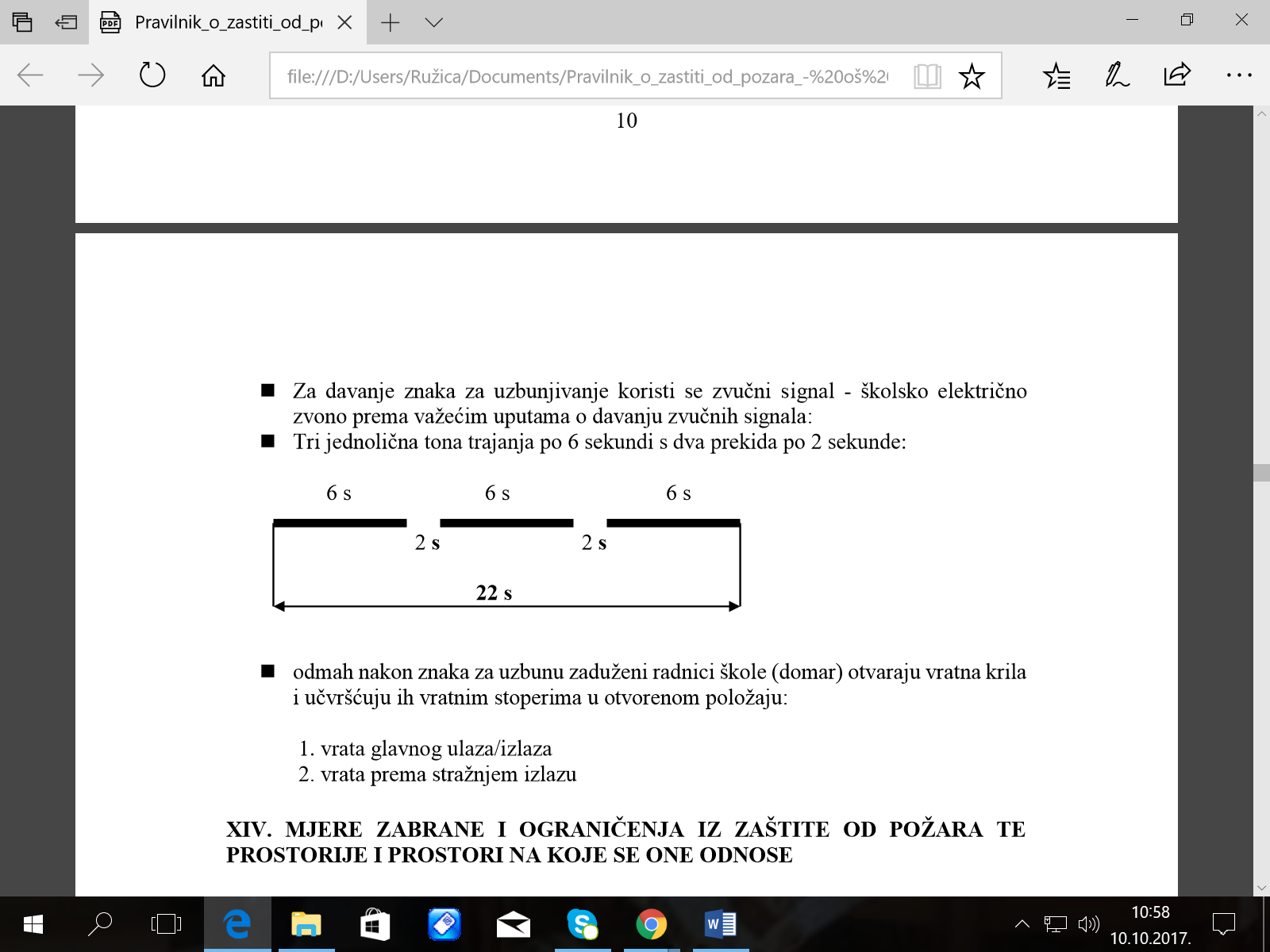 odmah nakon znaka za uzbunu zaduženi radnici škole (domar) otvaraju vratna krila i učvršćuju ih vratnim stoperima u otvorenom položaju:   1. vrata glavnog ulaza/izlaza  2. vrata prema stražnjem izlazu XIV. MJERE ZABRANE I OGRANIČENJA IZ ZAŠTITE OD POŽARA TE PROSTORIJE I PROSTORI NA KOJE SE ONE ODNOSE Članak 24.Zabrana ulaska nezaposlenima te zabrana ulaska s otvorenim plamenom i rukovanje alatom i mehaniziranim alatom koji iskri odnose se na kotlovnicu i kabinet kemije. Prostorije u koje je zabranjen ulaz neovlaštenim osobama označene su odgovarajućim natpisom na vratima. XV. POSTUPANJE DJELATNIKA U SLUČAJU NASTANKA POŽARA Članak 25.Svaki zaposlenik koji prvi opazi neposrednu opasnost od nastanka požara ili opazi požar dužan je otkloniti opasnost odnosno ugasiti požar, ako to može bez opasnosti za sebe ili drugu osobu. Ako zaposlenik to ne može učiniti sam, dužan je odmah obavijestiti ostale zaposlenike i najbližu vatrogasnu postrojbu (profesionalna vatrogasna postrojba u Virju, broj telefona: 193), a također i referenta zaštite Zorana Ratkovića (ako se trenutačno ne nalazi u školi, na broj prijenosnog telefona: 091 598 11 91 radi početka akcije gašenja požara.Prilikom dojave o nastalom požaru djelatnik postupa prema članku 22. ovoga Pravilnika. Prije napuštanja radne prostorije i početka gašenja požara svaki djelatnik na svom radnom mjestu mora: - isključiti električnu struju;- zatvoriti dovod plina (pri eventualnom korištenju boca s plinom za zavarivanje i sl.);- iznijeti na sigurno mjesto, ako je moguće boce s plinom ili posude sa zapaljivim    tekućinama;.)- izvesti na siguran prostor motorna vozila;- spriječiti nastanak panike prilikom izlaska iz radnih prostora.Odgovorni djelatnik za zaštitu od požara čim sazna za požar, utvrđuje koje se mjere moraju poduzeti glede upotrebe sredstava i opreme za gašenje požara, organizacije gašenja, evakuacije i spašavanja - prema Planu evakuacije i spašavanja, traženja pomoći u slučaju ozlijeđenih osoba i sl. Također preuzima vođenje akcije gašenja požara do dolaska vatrogasne postrojbe. Kao voditelj akcije gašenja požara dužan je osigurati da se na mjesto požara donesu raspoloživi i odgovarajući aparati za gašenje, te druga oprema koja se može koristiti za gašenje požara. Prilikom akcije gašenja na mjestu požara smije se nalaziti samo potreban broj djelatnika.  Radi smanjenja štete mora se voditi briga da se izbjegne nepotrebno polijevanje vode po predmetima i inventaru, te da se uklone materijali koji bi mogli biti oštećeni od širenja požara. Nakon završetka akcije gašenja požara odgovorna osoba zajedno s voditeljem akcije gašenja požara dužna je: - na mjestu požara osigurati dežurstvo u potrebnom vremenskom trajanju radi sprečavanja ponovnog požara - osigurati dežurstvo na mjestu požara do dana, ako je požar ugašen tijekom noći - dežurnom tijekom dežurstva osigurati potrebnu vatrogasnu opremu i sredstva za gašenje požara. Uporabljenu opremu i uređaje za gašenje požara potrebno je u najkraćem mogućem roku dovesti u ispravno stanje i spremiti na određena mjesta. XVI. PRIJELAZNE I ZAVRŠNE ODREDBE Članak 26.U slučaju nesuglasja u provedbi ovoga Pravilnika pravo tumačenja ima Školski odbor. Članak 27. Izmjene i dopune ovoga Pravilnika donose se na način propisan za njegovo donošenje. Članak 28.Ovaj Pravilnik stupa na snagu osmoga dana od dana objave na oglasnoj ploči Ustanove. Članak 29.Stupanjem na snagu ovoga Pravilnika prestaje važiti Pravilnik o zaštiti od požara od 25. studenog 1995. godine (Klasa:602-02/95-01/261, Ur.br:2137/18-03/95-1), Izmjene i dopune Pravilnika o zaštiti od požara (KLASA:002-01/10-01/1, UR.BR:2137-41-03/10-1) od 26. ožujka 2010. godine.Predsjednika Školskog odbora:                                                                                      Lidija Šiptar, dipl. učiteljica savjetnicaKLASA: 003-05/17-01/01 UBROJ: 2137-41-03/17-1 Virje, 15. studenoga 2017. UPUTA ZA SIGURAN RAD I POSTUPANJE U SLUČAJU POŽARA (nastavno osoblje)Ukoliko učitelj uoči požar u svom djelokrugu rada (razred ili hodnik u neposrednoj blizini), pokušava sam ugasiti požar. Kada gasite požar, postupajte na sljedeći način:  Djelujte oprezno, ali bez odgode Pokrenite evakuaciju osoba. Spašavanje ima prednost pred gašenjem.Izbjegavajte dim Izbjegavajte udisati produkte izgaranjaNe približavajte se požaru dok vatrogasni aparat ili druga oprema nije spremna za gašenjeZaštitite otkrivene dijelove tijela odjećom Ograničite širenje požara  Ako ne možete ući u prostor zahvaćen požarom, nastojite ograničiti širenje požara zatvaranjem vrata. Uklonite gorivi materijal – zavjese i slično. Ne izlažite sebe nepotrebnoj opasnostiAko se nalazite ispred prostorije unutar koje je požar u fazi tinjanja već duže vrijeme, ne otvarajte naglo vrata. U takvim uvjetima može doći do naglog paljenja vrućih produkata izgaranja! Gašenje prepustite vatrogascima.Držite se što niže podu. Temperatura je viša u gornjim dijelovima prostorije, gdje je i više produkata izgaranja, odnosno vrućeg dima. Ne podcjenjujte male požare Gasite požar u sagnutom položaju. Ukoliko je jako isijavanje požara nađite zaklon.  Pazite da vas ne zahvati plamen ili ne poprska zapaljiva tekućina koju gasite. Zato počnite gasiti iz udaljenosti od oko 5 metara.Gasite samo ako sebe i svoje bližnje ne dovodite u opasnost. U protivnom napustite prostoriju i zatvorite vrata i prozore. Imajte na umu da ćete moći pogasiti samo male požare u početnoj fazi. Ukoliko je požar u razbuktanoj fazi, toplina i produkti izgaranja onemogućavaju pristup. Tada zatvorite prozore i vrata da se požar ne razbukta.   EVAKUACIJA Izvođenje učenika iz objekta vrši se po principu da svaki učitelj u trenutku davanja znaka za početak evakuacije izvodi razred u kojem vrši predavanje prema rasporedu predavanja. Učitelji osposobljeni za provođenje evakuacije dužni su voditi računa o redoslijedu izlazaka iz razreda na način da razred koji je najbliži stepeništu prvi izlazi.  Usklađenje se vrši na način da učitelji iz razreda izlaze na hodnik i gledaju znakove koje im daju učitelji koji provode evakuaciju te poštuju redoslijed izlazaka iz razreda. Nakon provedbe evakuacije i okupljanja učenika svaki učitelj provjerava jesu li svi učenici tog razreda napustili zgradu (izvršiti prozivku prema imeniku i razrednoj knjizi).  Nakon provedbe evakuacije i okupljanja učenika i radnika provjeravaju jesu li svi radnici napustili zgradu. Ako nisu, obavljaju koordinaciju daljnjeg djelovanja s vatrogasnim, spasilačkim i žurnim službama preko rukovoditelja evakuacije (ravnatelj). Utvrđuje se da je ovaj Pravilnik objavljen na oglasnoj ploči Škole dana 16. studenoga 2017. godine, a stupio je na snagu 24. studenoga 2017. godine.      Ravnateljica: Marica Cik Adaković,prof.